КОМИТЕТ ПО ЛИКВИДАЦИИРАСОВОЙ ДИСКРИМИНАЦИИРАССМОТРЕНИЕ ДОКЛАДОВ, ПРЕДСТАВЛЕННЫХ ГОСУДАРСТВАМИ-УЧАСТНИКАМИ В СООТВЕТСТВИИ СО СТАТЬЕЙ 9 КОНВЕНЦИИЧетырнадцатые периодические доклады государств-участников,подлежащие представлению в 2001 годуДобавлениеМали[20 февраля 2002 года]СОДЕРЖАНИЕ					ПунктыЧасть перваяОбщее введение	I.	СВЕДЕНИЯ О СОЦИАЛЬНО-ЭКОНОМИЧЕСКОМ		ПОЛОЖЕНИИ		1-12	II.	ОБЩЕПРАВОВЫЕ РАМКИ		13-29Вторая частьПравовые рамки осуществления статей 2-7 Конвенции	I.	ГРАЖДАНСКИЕ И ПОЛИТИЧЕСКИЕ ПРАВА		30-102		А.	Статья 2		31-34		В.	Статья 3		35		С.	Статья 4		36-54		D.	Статья 5		55-102	II.	ЭКОНОМИЧЕСКИЕ, СОЦИАЛЬНЫЕ И КУЛЬТУРНЫЕ		ПРАВА		103-159		А.	Статья 6		138-143		В.	Статья 7		144-159	III.	ЗАКЛЮЧЕНИЕ		160*       *       *Документы, содержащиеся в приложенииПриложение 1.	Конституция Республики Мали.Приложение 2.	Перечень договоров о правах человека, ратифицированных Республикой Мали.Приложение 3.	Закон № 0-1-079 от 20 августа 2001 года, содержащий текст Уголовного кодекса.Приложение 4.	Всеобщая перепись населения и жилого фонда.  Апрель 1998 года.  Основные результаты, январь 2001 года.Приложение 5.	"Белая книга" по "проблеме Севера" Мали.Приложение 6.	Закон № 01-081 от 24 августа 2001 года об отправлении уголовного правосудия в отношении несовершеннолетних и об учреждении судов по делам несовершеннолетних.Приложение 7.	Доклад Национальной комиссии по рассмотрению вопросов международного усыновления и по борьбе с торговлей детьми.Приложение 8.	Закон № 10-080 от 20 августа 2001 года, содержащий текст Уголовно-процессуального кодекса.Приложение 9.	Закон № 00-058 от 30 августа 2000 года о выборах.Приложение 10.	Постановление № CCL97-046 от 25 апреля 1997 года о признании недействительными результатов первого тура парламентских выборов, состоявшегося 13 апреля 1997 года.Приложение 11.	Закон № 00-047 от 7 июля 2000 года о статусе оппозиционных политических партий.Приложение 12.	Форум запросов по проблемам демократии, 4, 5, 6 и 7-й выпуски.Приложение 13.	Сводная таблица судебных решений о выплате государством компенсации от 11 июля 2001 года.Часть перваяОбщее введениеI.	СВЕДЕНИЯ О СОЦИАЛЬНО-ЭКОНОМИЧЕСКОМ ПОЛОЖЕНИИ1.	Мали, западноафриканская страна, расположенная в судано-сахелианском районе, занимает территорию площадью 1 241 238 км2.  Население страны, состоящее из представителей различных этнических групп, составляет 9 810 912 человек и делится на мусульман (большинство населения), христиан и анимистов.  На распределение населения по территории страны в значительной степени влияют природные условия (климат, растительный покров, рельеф местности).2.	Население Мали неравномерно распределено по территории страны.  Соответствующий анализ по результатам проведенной в апреле 1998 года всеобщей переписи населения и жилого фонда показывает, что на трех четвертях территории страны проживает менее 10% всего населения.  Плотность населения колеблется от 0,4 человека на квадратный километр в Кидали до 18,2 человека на квадратный километр в Сикасо.  В районе Бамако, самом крупном городе страны, проживает десятая часть всего населения, плотность которого достигает здесь 4 032,9 человека на квадратный километр.3.	В экономике страны главную роль по-прежнему играет сельское хозяйство, где занято 83,4% экономически активного населения.  В 1996 году 71% населения страны имели, по оценкам, доходы ниже уровня бедности, составлявшем 102 971 КФА и Мали  являлась одной из беднейших стран в мире.4.	В ходе всеобщей переписи населения и жилого фонда 1998 года были получены следующие демографические данные (приложение 4):-	преобладание женщин среди населения (50,5%);-	очень высокая доля детей и молодежи (лица в возрасте до 15 лет составляют 46,1% малийцев);-	недостаточная урбанизация (в городах проживает примерно 27% населения);-	уровень неграмотности составляет 84,5%;-	общий охват детей школьным образованием - 57,8%.5.	Одной из наиболее острых проблем в период после обретения Мали независимости по-прежнему остается развитие, принцип которого закреплен в статье 1 Устава Организации Объединенных Наций:  "Все народы имеют право на самоопределение.  В силу этого права они свободно устанавливают свой политический статус и осуществляют свое экономическое, социальное и культурное развитие".6.	Одной из особенностей нынешнего положения является осуществление программ структурной перестройки, которое началось в 1982 году и затрагивает все экономические сектора страны.  Эти программы предусматривают, среди прочего, обеспечение устойчивого экономического роста, внутренней и внешней финансовой стабильности, а также ускорение и углубление структурных реформ, в рамках которых осуществляются меры по существенному сокращению государственных расходов (сокращение численности государственных служащих и работников государственных предприятий, а также различные меры по преодолению кризиса).7.	Положение в социальной сфере, которое продолжает неуклонно ухудшаться, несмотря на отмечаемое в последнее время улучшение финансово-экономической ситуации, вынудило правительство Мали приступить к осуществлению национальной программы по борьбе с нищетой и которая была представлена партнерам в области развития в сентябре 1998 года.  По оценкам, ориентировочный бюджет этой пятилетней программы (1998-2002 годы) составляет 372,8 млн. долл. США (из которых 20%, или 74,5 млн., поступят из национального бюджета).8.	Программа предусматривает восемь стратегических направлений деятельности по достижению приоритетных целей и задач:a)	улучшение положения неимущих слоев населения в экономическом, политическом, правовом, социальном и культурном плане;b)	распространение среди неимущих слоев населения приносящих доход занятий, главным образом индивидуальной трудовой деятельности;c)	расширение доступа неимущих к услугам финансовых учреждений и другим факторам производства;d)	содействие развитию и повышение производительности агропродовольственных сетей, в которых трудится большое число неимущих;e)	расширение доступа неимущих к образованию и профессиональной подготовке;f)	содействие доступу неимущих к первичной медико-санитарной помощи, продуктам питания, питьевой воде и санитарным услугам;g)	улучшение жилищных условий неимущих слоев населения;h)	обеспечение эффективной координации стратегии борьбы с нищетой.	Эти восемь стратегических направлений деятельности перекликаются с мероприятиями, уже осуществляемыми в различных секторах.9.	Среди поставленных задач следует, в частности, отметить восстановление макроэкономической стабильности и повышение степени удовлетворения основных социальных потребностей неимущих слоев населения, учет проблем, с которыми сталкиваются неимущие, в законодательных и нормативных актах, сокращение безработицы и неполной занятости среди молодежи, уменьшение массовой миграции населения из сельских районов, расширение доступа неимущих к услугам финансовых учреждений, ресурсам и другим факторам производства, увеличение числа школ в неблагополучных районах страны, улучшение санитарных условий и питания в бедных домашних хозяйствах, а также мобилизацию дополнительных ресурсов, необходимых для осуществления национальной стратегии по борьбе с нищетой.10.	К числу приоритетных относятся такие меры, как разгосударствление и укрепление частного сектора, улучшение профессионально-технической подготовки молодежи, находящейся в неблагоприятном положении, поддержка организаций производителей-представителей неимущих, строительство центров для получения базовой профессиональной подготовки в неблагополучных районах, поддержка создания жилищных кооперативов в интересах неимущих слоев населения и укрепление потенциала органов самоуправления в области координации усилий по борьбе с нищетой, предпринимаемых на местном уровне.11.	В документе "Национальная стратегия борьбы с нищетой" намечены ориентиры по достижению следующих целевых показателей:12.	Наконец, следует отметить, что разработкой и осуществлением стратегии по устойчивому развитию людских ресурсов и борьбе с нищетой занимаются Комитет по определению направлений развития, Комитет по принятию конкретных мер, Исполнительный секретариат и Наблюдательный комитет по вопросам устойчивого развития людских ресурсов и борьбы с нищетой, учрежденные указом № 273/PM-RM от 7 октября 1996 года. II.	ОБЩЕПРАВОВЫЕ РАМКИ13.	С момента обретения независимости 22 сентября 1960 года и до настоящего времени в Мали существовало три конституционных режима, которые кратко описаны ниже.14.	Первая Республика под руководством покойного президента Модибо Кейты избрала путь построения социализма, вследствие чего в стране была создана фактически однопартийная система.  Такое положение сохранялось до военного переворота 19 ноября 1968 года, в результате которого в стране было установлено чрезвычайное положение.15.	Страной управляла военная хунта под руководством Муссы Траоре, которая запретила любую политическую деятельность.  Принятие новой конституции 2 июня 1974 года провозглашалось хунтой как возвращение к нормальному конституционному строю, но в действительности означало лишь законодательное закрепление чрезвычайного положения, введенного в стране в ноябре 1968 года.  Таким образом, хотя конституция предусматривала различные республиканские институты (пост президента Республики, правительство, Национальное собрание, Верховный суд, Высокий суд и Социально-экономический совет), в соответствии с ней учреждалась только одна партия - Демократический союз малийского народа (ДСМН), которая была создана в 1979 году.  Эта партия фактически отрицала политические свободы и периодически развертывала кампании репрессий против любых сторонников демократии.  26 марта 1991 года в результате народного восстания, сопровождавшегося многочисленными жертвами, режим Муссы Траоре был свергнут, а вместе с ним пришел конец и многолетней однопартийной системе, базировавшейся на поддержке вооруженных сил.16.	Был создан Переходный комитет спасения народа (ПКСН), который 31 марта 1991 года провозгласил основополагающий акт № 1, подтверждавший "решимость народа строить правовое государство и плюралистическую демократию".  Кроме того, основополагающий акт свидетельствовал о приверженности малийского народа правам человека и гражданина, как они определены в Уставе Организации Объединенных Наций, Всеобщей декларации прав человека и Африканской хартии прав человека и народов.  В августе 1991 года в качестве форума национального примирения была созвана общенациональная конференция, которая приняла решение об организации конституционного референдума.17.	Принятая по итогам этого референдума Конституция от 25 февраля 1992 года (приложение 1) закладывает основы правового государства, обеспечивающего гражданские свободы и демократическую открытость, и устанавливает полупрезидентское правление, институты которого перечислены в ее статье 25 и включают президента Республики, правительство, Национальное собрание, Верховный суд, Конституционный суд, Высокий суд, Высокий совет территориальных органов самоуправления и Экономический, социальный и культурный совет.  Все эти институты были учреждены на основе честных выборов, проведенных в обстановке гласности, и 8 июня 1992 года была создана Третья Республика.  18.	Конституция, одним из основных положений которой является верховенство права, прямо закрепляет принцип разделения властей, благодаря чему, таким образом, четко разграничиваются полномочия исполнительной, законодательной и судебной властей.  Исполнительная власть19.	Двуединое руководство исполнительной властью осуществляют президент Республики как глава государства и премьер-министр как глава правительства.  Президент Республики, который избирается всеобщим прямым голосованием в два тура на основе большинства поданных голосов сроком на пять лет и может переизбираться еще на один срок, является воплощением национального единства и обеспечивает контроль за надлежащим функционированием государственных органов.  Он является гарантом Конституции, национальной независимости, территориальной целостности и соблюдения международных договоров и соглашений (статья 29).  Подотчетное Национальному собранию правительство (статьи 53-58) определяет и проводит политику страны.  В его подчинении находятся органы управления и вооруженные силы.  Руководит правительством премьр-министр, который координирует его деятельность.  В состав нынешнего правительства входят представители различных политических объединений и гражданского общества.Законодательная власть20.	Согласно статье 26 Конституции "вся полнота государственной власти принадлежит народу, который осуществляет ее через своих представителей или путем референдума".  Законодательную власть представляет Национальное собрание, однопалатный парламент, который в настоящее время состоит из 147 депутатов от политических партий, избираемых всеобщим прямым голосованием на пятилетний срок.  Следует отметить, что законодательство о выборах предусматривает также участие независимых кандидатов.21.	В своей главе VI, касающейся отношений между правительством и Национальным собранием, Конституция предусматривает, что "нормы, касающиеся… гражданских прав и основных гарантий, которые предоставляются гражданам для осуществления ими своих свобод, устанавливаются законом".  Таким образом, в своей повседневной работе Национальное собрание обязано контролировать соответствие правам человека законопроектов, которые ему представляются для утверждения.  Важно подчеркнуть, что малийские парламентарии, уделяющие пристальное внимание вопросам прав человека, в июле 1998 года учредили Комиссию по правам человека.22.	Кроме того, Национальное собрание может прекращать полномочия правительства путем вынесения вотума недоверия (статья 78).  А в соответствии со статьей 79 "если Национальное собрание выносит вотум недоверия или выражает неодобрение в отношении программы или заявления правительства по общеполитическим вопросам, премьер-министр обязан ходатайствовать перед президентом Республики об отставке правительства".Судебная власть23.	В отличие от конституций 1960 и 1974 годов, в которых говорилось лишь о судебном органе, Конституция от 25 февраля 1992 года предусматривает существование судебной власти.  В целях обеспечения независимости правосудия, являющегося механизмом защиты прав граждан, в основном законе признается, что "судебная власть является независимой от исполнительной и законодательной властей".  Судебная власть в лице Верховного суда и других судебных инстанций является "гарантом свобод…  Она следит за соблюдением прав и свобод…  Ей поручено применение законов Республики в сфере ее полномочий" (статья 81).  Поскольку Верховный суд фигурирует в Конституции в качестве одного из институтов Республики, судебной власти (статьи 81 и 82) и этому Суду  (статьи 25, 37, 83 и 84) отводится особая роль.24.	Статья 82 закрепляет принцип несменяемости судей, который способствует укреплению независимости судебной власти.  Принцип несменяемости предусматривает, что правительство не может отзывать, отстранять от выполнения обязанностей, досрочно отправлять на пенсию или смещать с должности судью, кроме как в оговоренных случаях и при определенных условиях (в случаях дисциплинарных санкций и служебной необходимости).  Во исполнение этого конституционного положения постановление № 92-043/Р-СТSР от 5 июня 1992 года о статусе судей предусматривает и закрепляет соответствующие гарантии и принцип независимости судебной власти.  Единственным органом, уполномоченным принимать решения относительно назначения и смены судей,  является Высший совет судей, учрежденный в соответствии со статьей 82 Конституции и работающий под руководством главы государства.Судебные, административные и другие органы, обладающие полномочиями в области прав человека25.	Согласно пункту 1 статьи 85 Конституции "Конституционный суд принимает решения относительно соответствия Конституции законов и гарантирует осуществление основных прав человека и гражданских свобод.  Он является органом, регулирующим функционирование институтов и деятельность органов государственной власти".  Перед принятием конституционных законов премьер-министр в обязательном порядке представляет их тексты на рассмотрение Суда.  Что касается законопроектов других категорий, то представлять их на рассмотрение Конституционного суда могут президент Республики, премьер-министр, председатель Национального собрания или не менее одной десятой части его депутатов, председатель Высокого совета органов самоуправления или не менее одной десятой части национальных советников и председатель Верховного суда.  Третья сфера полномочий Суда касается контроля за "надлежащим проведением президентских и парламентских выборов и референдумов, результаты которых он оглашает" (статья 86).  По этим вопросам к нему могут обращаться любые кандидаты, политические партии или любые представители правительства.  Так, по причине многочисленных нарушений в ходе голосования на первом туре парламентских выборов, состоявшемся 13 апреля 1997 года, Конституционный суд своим постановлением CCL 97-046 от 25 апреля 1997 года признал недействительными его результаты. 26.	Судебные инстанции в силу вверенных им полномочий следят за соблюдением прав граждан.  Судебная система состоит, с одной стороны, из судебных инстанций административной юрисдикции (административных судов и отделения Верховного суда по административным делам), которые рассматривают споры между гражданами и государством или должностными лицами государства, и, с другой - из судебных инстанций общей юрисдикции (мировые судьи с широкими полномочиями, суды первой инстанции, апелляционные суды, суды по трудовым спорам, торговые суды и суды по делам несовершеннолетних, а также отделение Верховного суда по гражданским и уголовным делам).  Принимаемые судебными инстанциями решения и постановления свидетельствуют о том, что государство является субъектом права.  27.	Законом № 97-О22 от 14 марта 1997 года был учрежден независимый институт Уполномоченного Республики, который принимает к рассмотрению жалобы любых физических или юридических лиц, касающиеся функционирования государственных органов управления, территориальных органов самоуправления, государственных учреждений и любых других организаций, предоставляющих услуги населению, и их отношений с гражданами.28.	На Национальную консультативную комиссию по правам человека, консультативный орган, созданный при премьер-министре указом № 96-149/P-RM от 15 мая 1996 года, возложена задача "поощрять и популяризировать права человека в Республике Мали".29.	Все наблюдатели единодушно признают, что НПО и такие объединения, как Малийская ассоциация прав человека (МАПЧ) и Координационный совет женских ассоциаций и неправительственных организаций (КАФО), вносят свой вклад в нынешний процесс демократизации в Мали не только своей деятельностью по поощрению и защите прав человека, но и путем регулярного представления органам государственной власти конкретных предложений в целях более полного учета вопросов прав человека при разработке законодательных актов.Часть ВтораяПравовые рамки осуществления статей 2-7 КонвенцииI.	ГРАЖДАНСКИЕ И ПОЛИТИЧЕСКИЕ ПРАВА30.	Следует напомнить, что Мали ратифицировала различные договоры и соглашения по правам человека (приложение 2).  Они имеют определенное юридическое значение.  Согласно статье 116 Конституции "договоры и соглашения, ратифицированные или одобренные надлежащим образом, с момента их опубликования имеют преимущественную силу по отношению к законам при условии осуществления каждого из договоров или соглашений другой стороной".А.	Статья 2Право на равенство и отсутствие дискриминации31.	Статья 2 Конституции гласит следующее:  "Все малийцы рождаются свободными и равными в своих правах и обязанностях.  Запрещается любая дискриминация по признакам социального происхождения, цвета кожи, языка, расы, пола, религии и политических убеждений".32.	Это конституционное положение закреплено в статье 58 Уголовного кодекса (приложение 3), которая гласит:  "Любое решение и любое действие, устанавливающие или порождающие расовую или этническую дискриминацию, любое решение и любое действие, имеющие своей целью поощрение или поддержку деятельности по пропаганде интересов населения одних регионов в ущерб интересам жителей других регионов, любое распространение сообщений, направленных на подрыв единства нации и доверия к государству, любое посягательство на свободу совести и свободу отправления культа, способное восстановить одних граждан против других, наказываются лишением свободы сроком от одного до пяти лет и при необходимости высылкой с места проживания сроком от пяти до десяти лет".33.	В отношении запрещения создания религиозных, региональных или этнических партий просьба ознакомиться с пунктами 75 и 76 ниже.34.	Вышеизложенные положения подкрепляются, с одной стороны, статьями 9, 10 и 12 Конституции, которые предусматривают гарантии против пыток, преследований, бесчеловечного и унижающего достоинство обращения, произвольных арестов и задержаний, а с другой - статьями 29-32 и 242 Уголовного кодекса, касающимися преступлений против человечности, геноцида, военных преступлений и торговли людьми.  В качестве примера можно привести соглашение, подписанное 12 февраля 1999 года между Организацией Объединенных Наций и правительством Мали, об исполнении Республикой Мали приговоров, вынесенных Международным уголовным трибуналом для Руанды.В.	Статья 3Осуждение расовой сегрегации и апартеида35.	Решительное осуждение расовой сегрегации и апартеида является одним из неизменных направлений политики Республики Мали, которая, заботясь о соблюдении прав человека и народов, никогда не поддерживала отношений с каким-либо государством, чья система государственного управления была основана на расовой дискриминации. С.	Статья 4Осуждение любой расистской пропаганды и распространяющих ее организаций36.	Согласно положениям статей 1 и 2 Конвенции (пункты 5-7), статья 179 Уголовного кодекса предусматривает наказание за расистские проявления в ходе культурных и спортивных мероприятий, что более подробно рассмотрено в пунктах 75 и 76 настоящего доклада. 37.	Вместе с тем следует напомнить, что население Мали составляет 9 810 912 человек и что на трех четвертях территории страны (в ее северной части) проживает менее 10% всего населения.  Среди них 99% населения ведут оседлый образ жизни, а 1% жителей являются кочевниками.  Хотя кочевники встречаются во всех регионах, они сконцентрированы главным образом в областях Гао (32,4%), Томбукту (21,8%), Мопти (11,8%) и Кидаль (9,8%), в которых проживает 75,8% всех кочевников (приложение 4).  В силу проживания на одной территории и взаимодополняющего характера животноводства и сельского хозяйства кочевники и оседлое население вынуждены поддерживать между собой контакты, которые породили различного рода связи (браки, культурные заимствования, добрососедские отношения и т.п.), что привело к фактическому смешению этих групп населения, причем первая из них ассимилировалась "белыми", а вторая - "неграми".  В 1985 году население северных районов (Гао, Томбукту и Кидаль) составляли:  сонгаи - 35% - из туареги - 30%, пёль - 20%, бамбара и бозо - 10% и мавры - 5%.  Представители этих этнических групп и подгрупп говорят более чем на 20 языках, среди которых наиболее распространенными являются сонгаи (46%), тамазигхт (33%), пёль (7,9%), арабский/мавританский (3%) и бамбара (2,7%).  В этих условиях понятие этнического меньшинства является весьма относительным и может применяться как к социально-этническим группам "белых" или "негров", так и к группам оседлого населения или кочевникам.38.	Несмотря на смешение народностей Севера в Мали, в 1960-1994 годах произошли два восстания туарегов.  Эти восстания в определенный момент поставили под угрозу национальное единство и объяснялись общей отсталостью страны, особенно остро проявлявшейся на Севере, которая, к тому же, усугублялась многолетней засухой.  Эта в высшей степени сложная проблема, которая существеннейшим образом затрагивает национальное единство и территориальную целостность, зачастую неправильно толкуется за рубежом, где она искаженно воспринимается через призму якобы существующей "войны" между "белыми" и "неграми", между мусульманами и немусульманами, между оседлым населением и кочевниками.  Совершенно очевидно, что в данном случае речь идет о поспешном упрощении, свидетельствующем о столь глубоком непонимании малийских реалий, что иногда высказывались даже необоснованные обвинения в адрес одной народности, осуществляющей якобы геноцид другой народности.   39.	Как бы то ни было, в настоящее время на севере Мали восстановлен мир на основе Национального пакта, подписанного 11 апреля 1992 года в Бамако между правительством Республики Мали и Бюро по координации объединенных движений и фронтов "Азавад" (приложение 5).  Упомянутый пакт содержит семь глав, основные из которых посвящены руководящим принципам (в частности, приверженность Конституции Мали);  окончательному прекращению боевых действий и урегулированию вопросов, возникших в результате вооруженного конфликта (прием комбатантов и лиц из числа населения северных районов в государственные силовые структуры и органы государственного управления, возвращение в свои дома 100 000 беженцев и т.п.);  особому статусу северных районов Мали (децентрализация, создание Комиссариата по делам Севера, в задачи которого входит осуществление Национального пакта и т.п.);  практической реализации принципов национальной солидарности и национального единства, в частности путем разработки специальной программы для северных районов.  Осуществление Национального пакта было в основном с удовлетворением воспринято всеми сторонами, принявшими участие в его разработке и претворении в жизнь.40.	Об этом свидетельствует проведение регулярных межобщинных встреч и церемонии "сожжения во имя мира", которая состоялась в Томбукту 27 марта 1996 года.  В ходе этой церемонии, на которой сжигалось оружие, использовавшееся во время восстания, руководители объединенных движений и фронтов "Азавад" и лидеры движения самообороны оседлого населения "Ганда Хой", признав неделимость Мали, объявили о роспуске своих организаций и взяли на себя обязательство совместно трудиться в интересах укрепления национального единства и социально-экономического развития страны.41.	Это стало одной из причин создания вместо Комиссариата по делам Севера Управления по комплексному развитию Севера Мали (УКРС).  В задачу УКРС, подчиненного премьер-министру, входит завершение осуществления Национального пакта и поддержка оказания помощи местным органам самоуправления в составлении программ и координации действий по развитию районов Севера.Положение уязвимых групп42.	Что касается положения уязвимых групп (женщин, детей, лиц пожилого возраста, инвалидов), то Мали подписало международные договоры, предусматривающие защиту этой категории лиц.  Речь идет, в частности, о Всеобщей декларации прав человека, Конвенции о правах ребенка, Африканской хартии о правах и благополучии ребенка, Конвенции о ликвидации всех форм дискриминации в отношении женщин, Конвенции МОТ № 100 о равном вознаграждении за труд равной ценности, Конвенции о согласии на вступление в брак, брачном возрасте и регистрации браков.43.	Улучшение положения женщин.  -  В 1993 году был создан Комиссариат по улучшению положения женщин, который в 1997 году был преобразован в министерство по делам женщин, детей и семьи.  Доля женщин, которых насчитывается 4 954 890 человек, составляет 50,5% от всего населения.  Несмотря на это женщины считаются уязвимой группой, поскольку их положение все еще остается неудовлетворительным и зависит от многих факторов, в том числе и социально-культурных традиций.  Вместе с тем приятно отметить определенные успехи в области вовлечения женщин в управление государственными делами.  Так, например, в нынешнем составе правительства и Национального собрания насчитывается соответственно 6 женщин на постах министров (из 21 члена кабинета) и 18 женщин-депутатов (из 147 членов Собрания).  Что касается женщин, работающих на постах мэров и послов, то их число соответственно составляет 12 и 3 человека.  Среди 666 муниципальных советников в городских общинах насчитывается 89 женщин, а среди 8 134 советников в сельских общинах - 1 281 женщина.  Кроме того, правительство утвердило план действий по улучшению положения женщин (на 1996-2000 годы) и план национальной кампании по борьбе против насилия в отношении женщин (начало осуществления - 2000 год).  Наконец, был создан специальный центр в Балле для содержания под стражей, перевоспитания и реинтеграции женщин.44.	Права ребенка.  -  Что касается прав ребенка, то им посвящены многие законодательные акты, в числе которых Уголовный кодекс, Кодекс законов о браке и опеке, закон № 00-039 от 7 июля 2000 года о введении в Мали института государственного попечения, Кодекс законов о родстве, Трудовой кодекс, Кодекс социального страхования, Кодекс законов о гражданстве и закон об отправлении уголовного правосудия в отношении несовершеннолетних и учреждении судов по делам несовершеннолетних.  Согласно Уголовному кодексу, такие преступления, как педофилия и торговля детьми, наказываются лишением свободы сроком от пяти до 20 лет (статьи 228 и 244).  Что касается положения на практике, то разработана политика оказания социальной помощи в интересах ребенка.  Были созданы структуры для предоставления приюта и оказания помощи детям из неимущих семей, детям-инвалидам или детям, находящимся в трудном положении:  в этой связи можно упомянуть о Малийской ассоциации по борьбе с психическими отклонениями у детей (МАБПОД), лагерях для детей, срочно нуждающихся в уходе, центре содержания под стражей, перевоспитания и социальной реинтеграции несовершеннолетних в Балле, центре приема и помещения детей в семьи "Малыш" и др.45.	Кроме того, несколько лет назад правительство в сотрудничестве с партнерами в области развития разработало подробный план национальных действий в интересах выживания, развития и защиты ребенка.  В рамках осуществления этого плана Мали подписала с ЮНИСЕФ программу сотрудничества, озаглавленную "Мали-ЮНИСЕФ:  1999-2000 годы".  В национальном плане действий предусмотрены следующие основные задачи:	а)	содействие выживанию детей по всем направлениям обеспечения питания и здравоохранения детей, в частности, в рамках существующих базовых структур (55 окружных медицинских центров, 6 региональных больниц, 3 национальные больницы и специализированные учреждения);  снабжение основными лекарственными средствами,  кадровое укрепление служб здравоохранения, социальной защиты и социального развития;  обеспечение территориальной и финансовой доступности квалифицированной помощи (по состоянию на 31 декабря 1999 года 59% населения проживали в радиусе 15 км от того или иного общинного медицинского центра);  борьба с заболеваниями;	b)	развитие ребенка путем расширения охвата базовым образованием и улучшения качества преподавания:  с 1992/93 учебного года по 1998/99 учебный год охват школьным образованием вырос с 32,8% до 57,8%, в том числе девочек – с 24,7% до 45,9%;	с)	охрана детства путем создания адекватных нормативно-структурных институциональных рамок согласно положениям Конвенции о правах ребенка:  создание, восстановление и/или ремонт 39 учреждений, обеспечивающих уход за более чем 5 568 детьми, нуждающимися в специальных мерах защиты;  распространение текста Конвенции о правах ребенка и т.п.  Меры правительства в этой связи включают как ратификацию Конвенций МОТ № 182 и № 138, касающихся, соответственно, наихудших форм детского труда и минимального возраста для приема на работу, так и недавнее утверждение проектов ратификационных грамот по двум факультативным протоколам к Конвенции о правах ребенка (Протокола, касающегося участия детей в вооруженных конфликтах, и Протокола, касающегося торговли детьми, детской проституции и детской порнографии, которые были приняты Генеральной Ассамблей Организации Объединенных Наций 25 мая 2000 года).  46.	В 1996 году был учрежден "парламент детей", и 16 июня каждого года, когда отмечается День африканского ребенка, "дети-парламентарии" выступает перед членами правительства с изложением проблем, касающихся защиты прав ребенка в Мали.  В 1999 году был создан "Детский городок", с тем чтобы способствовать развитию детей путем организации их досуга, привития им технических навыков проведения социально-культурных и спортивных мероприятий.47.	Кроме того, был установлен минимальный возраст привлечения к уголовной ответственности, который составляет 18 лет, и созданы институты правосудия по делам несовершеннолетних (учреждены посты судей и суды по делам несовершеннолетних, особые палаты по делам несовершеннолетних Апелляционного суда и суд присяжных по делам несовершеннолетних) (приложение 6).  Отметим также, что в статье 20 закона об отправлении уголовного правосудия в отношении несовершеннолетних запрещается помещение под стражу детей в возрасте до 15 лет;  что же касается подростков в возрасте старше 15 лет, то продолжительность их задержания в зависимости от условий не может превышать 30 часов.48.	Трудовой кодекс устанавливает, что минимальным возрастом для приема на работу является 14 лет.  Осуществляется национальная программа борьбы с детским трудом, предусматривающая, в частности, мероприятия по улучшению положения детей, работающих в горнодобывающей промышленности, в авторемонтных и иных мастерских в района Бамако, а также проведение исследований в отношении последствий сельскохозяйственного труда для здоровья детей и принятие соответствующих мер.  Параллельно с осуществлением этой программы 3 сентября 2001 года между Комитетом по организации соревнований за Кубок африканских стран (КОКАН) и Международной организацией труда (МОТ), которую представляет в Мали отделение Международной программы по упразднению детского труда (ИПЕК), было подписано партнерское соглашение о запрещении детского труда.  Это соглашение, цель которого состоит в ознакомлении общественного мнения африканских стран с проблемой негативных последствий детского труда в связи с проведением Кубка африканских стран, намеченного на январь-февраль 2002 года, подтверждает, среди прочего, понимание правительством Мали и его социальными партнерами опасности эксплуатации детей.49.	Особого внимания заслуживает положение учащихся школ по изучению корана (талибе) и нищенствующих (гарибу).  Хотя система школ по изучению корана, в которых учатся талибе, является основой теократического строя народа пёль в Масине, вместе с тем необходимо признать, что создание и развитие учения Секу Амаду (1818-1862 годы) породили такое явление, как гарибуя, т.е. приобщение к нищенству.  Вследствие роста потребностей в обеспечении питания таких учеников ввиду увеличения числа школ по изучению корана различным семьям было предложено доставлять в мечеть продукты для талибе.  Это рассматривалось как помощь, предоставляемая марабутам, которые ведают преподаванием основ корана, с учетом того факта, что родители, несущие ответственность за образование своих детей, должны были также покрывать связанные с этим расходы.  Однако эта практика, соответствующая духу ислама, ушла в прошлое:  фактически в результате того, что родители все реже выполняют свою обязанность по оказанию такой помощи, марабуты привлекают к труду учеников, вверенных их попечению.50.	Именно поэтому в исследовании по проблемам явления гарибу в районе Мопти, проведенном НПО Союз защиты детей Соединенного Королевства, был сделан вывод о том, что относительно "осуществления прав детей из числа гарибу положение остается весьма прискорбным.  Это положение обусловлено как материальными трудностями, связанными с жизнедеятельностью учеников школ по изучению корана, (проблемы питания, жилища, одежды, медицинской помощи, нехватки помещений и учебных материалов), так и ограниченностью воспитательных функций таких школ.  Отношение детей из числа гарибу к этому положению выражается либо в безропотном перенесении страданий… либо в покорном понимании… либо в активном неприятии, которое заканчивается или бегством, или уходом из школы после одного-двух лет обучения".  Для искоренения явления нищенства среди детей правительство в партнерстве с НПО и ассоциациями по защите прав детей и при поддержке партнеров в области развития предусмотрело целый ряд мер - от развития приносящих доход видов деятельности (для детей в трудоспособном возрасте) и до решительного запрещения такой практики.51.	Что касается торговли детьми, то в Уголовном кодексе предусмотрено наказание за похищение детей, торговлю ими, использование их в качестве прислуги или обращение их в рабство (статьи 241-244).  Учитывая остроту этой проблемы, Национальная комиссия по рассмотрению вопросов международного усыновления и борьбе с торговлей детьми, созданная согласно указу № 248/PM-RM от 12 августа 1998 года, представила правительству важные рекомендации (приложение № 7).  В настоящее время осуществляется чрезвычайный план национальных действий по борьбе с торговлей детьми в целях эксплуатации их труда (на 2000-2001 годы).  В этой связи с Республикой Кот-д'Ивуар 1 сентября 2000 года было подписано соответствующее соглашение о сотрудничестве.  Оно является первым соглашением такого рода в Африке, и в нем устанавливаются условия репатриации и интеграции детей, ставших объектами торговли;  в результате его осуществления за период 1999-2000 годов в Мали было возвращено 500 детей.  52.	Пожилые люди и инвалиды.  Правительством был принят ряд мер в интересах пожилых людей.  Они, в частности, включают расширение возможностей по уходу за ними и строительство геронтологического центра.  Кроме того, в рамках поиска решения проблемы трудоустройства инвалидов в апреле 1997 года получили работу 26 молодых дипломированных специалистов из числа инвалидов.53.	Следует с удовлетворением отметить важную роль, которую играют гражданское общество в целом, а также НПО и женские ассоциации, в частности, в повседневном поощрении прав женщины и ребенка.54.	Наконец, следует отметить, что по инициативе Координационного совета женских ассоциаций и неправительственных организаций (КАФО) и под эгидой министерства по делам женщин, детей и семьи ведется активное общенациональное обсуждение вопросов реформы семейного права.D.	Статья 5Право на равенство перед законом55.	Все лица, проживающие в стране, будь то малийцы или иностранцы, если только в законе не предусмотрено иное, являются равными перед законом и без каких-либо различий имеют право на равную защиту закона.  Им также гарантируется право на обращение к органам правосудия.  Никто не может лишаться права ходатайствовать о возбуждении дела в суде, если только это не противоречит юридическим и процессуальным нормам, с одной стороны, касающимся порядка дачи показаний главой государства, главой правительства и представителями иностранных государств (статьи 604-608 Уголовно-процессуального кодекса), а с другой - возбуждения дела против членов правительства, судей, парламентариев и некоторых должностных лиц (статьи 613-625 того же Кодекса и статья 75 Уголовного кодекса).  Отдельные отступления от общих норм подсудности в пользу этих категорий ответственных должностных лиц обусловливаются не чем иным, как сложным характером их служебных обязанностей.  Кроме того, закон № 01-082 от 24 августа 2001 года гарантирует предоставление судебной помощи по любому вопросу любому лицу, не располагающему средствами (приложение 6).  Услуги адвокатов, которые ранее привлекались только для оказания помощи в судебных разбирательствах по делам несовершеннолетних и при вынесении решений судами присяжных, стали использоваться также на этапе предварительного следствия по любому делу.56.	Любое лицо, которое полагает, что его права были ущемлены в результате действий, предпринятых от имени государства или одним из его должностных лиц, может оспаривать такие действия в судах общей юрисдикции или административных судах.  В конечном счете лица, посягнувшие на права человека, не могут рассчитывать на предоставление им какого-либо иммунитета со стороны государства.57.	Что касается непосредственно положения женщин и детей, то просьба ознакомиться с пунктами 42-54 выше.58.	Примерно четыре миллиона малийцев проживают за пределами страны.  Наличие такого большого контингента зарубежных малийцев объясняется не политическими причинами, а скорее мотивами экономического порядка и традиционной тягой к путешествиям и освоению новых территорий.  Согласно переписи, проведенной министерством иностранных дел и по делам малийцев за рубежом, последние в 1990 году распределялись следующим образом:59.	Вместе с тем с начала осуществления Национального пакта за рубежом уже нет малийских беженцев.  Кроме того, необходимо подчеркнуть, что в 1999 году Управление Верховного комиссара Организации Объединенных Наций по делам беженцев (УВКБ), констатировав окончание своей миссии в Мали, открыло центр для транзита беженцев в сельской коммуне Фарагаран на юге страны.  Этот центр, построенный на собственные средства УВКБ, принял беженцев различного гражданства (либерийцев, сьерра-леонцев, ангольцев, конголезцев и т.п.), которые живут в добром согласии с местным населением.  Его управление осуществляется на трехсторонней основе УВКБ, Обществом Красного Креста Мали и Национальной комиссией по делам беженцев.  По состоянию на 1 октября 2001 года был зарегистрирован 3 671 беженец, из которых 76 человек все еще проживали в транзитном центре Фарагаран.Право на жизнь, безопасность и неприкосновенность личности60.	Конституция от 25 февраля 1992 года и Уголовно-процессуальный кодекс содержат целый ряд положений, касающихся безопасности и неприкосновенности личности.61.	Безопасность.	– Согласно статье 1 главы первой, касающейся прав человека, "человеческая личность является священной и неприкосновенной.  Любой человек имеет право на жизнь, свободу, безопасность и неприкосновенность его личности".  Кроме того, в статьях 2, 3, 4, 5, 9, 10 и 12 закреплены гарантии против произвольного ареста и задержания, пыток и других видов жестокого, бесчеловечного или унижающего достоинство обращения.62.	В законодательстве предусмотрена смертная казнь (статья 4 Уголовного кодекса), однако устанавливается отсрочка в исполнении смертных приговоров в отношении беременной женщины до рождения ребенка и в отношении кормящей матери до отнятия младенца от груди (статья 11 Уголовно-процессуального кодекса).  Вместе с тем необходимо подчеркнуть, что с 1979 года в Мали не было ни одного случая исполнения смертного приговора.  Смертные приговоры, вынесенные в период Третьей Республики, были заменены пожизненным заключением либо в порядке смягчения наказания, либо по указанию главы государства, использующим свое право помилования в соответствии со статьей 45 Конституции.63.	Статья 9 Конституции гарантирует презумпцию невиновности и право на защиту, включая помощь адвоката по собственному выбору начиная с этапа предварительного следствия.  Кроме того, в новом Уголовно-процессуальном кодексе, в котором вместо профилактического задержания устанавливается предварительное содержание под стражей, предусматривается, что в случае совершения правонарушения срок содержания под стражей составляет шесть месяцев и может быть продлен один раз по обоснованному постановлению следственного судьи.  При совершении преступлений срок предварительного содержания под стражей составляет один год и может быть продлен не более двух раз.  64.	Неприкосновенность личности. – "Никто не может подвергаться пыткам, оскорблениям или бесчеловечным, жестоким или унижающим человеческое достоинство видам обращения" (пункт 1 статьи 3 Конституции).  Кроме того, "любое лицо, для которого в виде меры пресечения назначается лишение свободы, имеет право на осмотр врачом по своему выбору" (пункт 1 статьи 10 Конституции).65.	Приведенные выше конституционные положения разработаны на основе Всеобщей декларации прав человека и гражданина, Африканской хартии прав человека и народов от 24 июня 1981 года, которая была ратифицирована Мали (постановление № 8 от 29 октября 1981 года), и Конвенции Организации Объединенных Наций против пыток и других жестоких, бесчеловечных или унижающих достоинство видов обращения и наказания, которая была ратифицирована в 1995 году.66.	Эти положения воспроизводятся также в Уголовном кодексе, который определяет пытки как "любой акт, вследствие которого лицу умышленно причиняется боль или острое физическое или психическое страдание…", и предусматривает за такие деяния наказание в виде лишения свободы сроком от одного до пяти лет, в случаях же, когда действия насильственного характера привели к калечению, ампутации и т.п. ,- в виде лишения свободы сроком от пяти до десяти лет, а в случае смерти в результате пыток - в виде смертной казни (статья 209).  Из этого следует, что любое арестованное или задержанное лицо должно иметь право на такое обращение, при котором уважается его достоинство и гарантируется его физическая и психическая неприкосновенность.67.	При рассмотрении дел, требующих исправительных мер или связанных с уголовными преступлениями, следственный судья может издавать обоснованное постановление о предварительном содержании под стражей подозреваемого или об установлении над ним судебного контроля;  в последнем случае его решение не требует обоснования и не подлежит обжалованию (статьи 122-147 Уголовно-процессуального кодекса).68.	В любой момент разбирательства по любым делам следственный судья может освободить подозреваемого с установлением или без установления над ним судебного контроля либо по просьбе подозреваемого или его адвоката, либо по указанию прокуратуры, либо в силу вверенных ему полномочий (статьи 148-158).69.	Уместно также отметить, что закон о пенитенциарном режиме возлагает на персонал пенитенциарных учреждений обязательство гуманно обращаться с лицами, лишенными свободы, и соблюдать их основные права.  В этих целях министерство юстиции осуществляет обширную программу реформирования пенитенциарной системы, которое выражается в гуманизации условий содержания в местах лишения свободы.  Основными направлениями новой пенитенциарной политики являются социальная реинтеграция и реабилитация.  В рамках этой политики министерство создало специальную группу наблюдателей за условиями содержания в тюрьмах, что позволяет добиваться более широкой гуманизации условий в местах содержания под стражей.  Пенитенциарная система Мали предусматривает раздельное содержание подсудимых и осужденных лиц.  Это же касается взрослых и несовершеннолетних лиц, поскольку для последних был построен специализированный центр содержания под стражей, перевоспитания и социальной реинтеграции.  70.	В статье 71 Уголовного кодекса предусматривается наказание для сотрудников пенитенциарных учреждений, которые признаны виновными в произвольном содержании под стражей (в виде лишения свободы сроком от шести месяцев до двух лет и штрафа в размере от 20 000 до 240 000 франков), и всех других лиц, которые без распоряжения государственных властей и соблюдения условий, предписываемых законом в отношении помещения подозреваемых под стражу, подвергают аресту, задержанию и обыску какое-либо лицо (статья 237).71.	Что касается Уголовно-процессуального кодекса (приложение 8), то в нем предусматривается, что обязанности констатировать нарушения уголовного права, собирать связанные с этим улики и проводить розыск виновных в них лиц, возлагаются на судебную полицию в лице надлежащим образом уполномоченных должностных лиц, сотрудников и агентов, которые действуют под руководством прокурора Республики, под наблюдением Генерального прокурора и под контролем Обвинительной палаты (статья 31).72.	Статья 76 Кодекса уполномочивает сотрудника судебной полиции, если это необходимо для следствия, в течение 48 часов оставлять в своем распоряжении любых лиц кроме несовершеннолетних, для которых сделано исключение.  Этот срок может продлеваться на 24 часа по письменному указанию прокурора Республики.  В любом случае любое подозреваемое, преследуемое или обвиняемое лицо пользуется презумпцией невиновности, пока не установлена его вина.  Оно имеет право на информирование о предъявляемых ему обвинениях и на помощь адвоката.73.	Следует отметить, что министерство юстиции, являющееся надзорным органом, прямо обязало генеральных прокуроров, прокуроров Республики и мировых судей "систематически осуществлять строгий контроль за деятельностью полиции, жандармерии и функционированием пенитенциарных учреждений, с тем чтобы незамедлительно пресекать любые посягательства на права человека".74.	Наконец, отметим, что несоблюдение положений Уголовно-процессуального кодекса (приложение 8), касающихся прав на защиту (статьи 103-108, 110, 112, 128, 135 и 136), влечет за собой признание недействительными как самого акта, так и последующей процедуры.Право голоса75.	В статье 50 закона № 00-45 от 7 июля 2000 года содержатся руководящие принципы деятельности политических партий, а в статье 43 определяются условия, ограничивающие такую деятельность, и прямо запрещаются:	а)	посягательство на безопасность, общественный порядок, индивидуальные и коллективные права и свободы;	b)	создание организаций военного или полувоенного типа;	с)	учреждение организаций по этническому, религиозному, языковому, региональному, половому или профессиональному признаку.Последнее запрещение следует рассматривать не как посягательство на законные чаяния различных этнических групп в отношении сохранения своей самобытности, а как напоминание о решимости малийского народа укреплять национальное единство, вместе с тем не отрицая культурное и языковое многообразие населения страны.76.	Политические партии и объединения в полной мере осознают такую необходимость.  Об этом свидетельствуют организация общенациональной недели искусств и культуры, возрождение культурных ассоциаций (народов пёль, догон, бобо и др.) и сосредоточение усилий на развитии различных районов и регионов страны.77.	Мали, которая является независимой, суверенной, неделимой, демократической, светской и социальной Республикой, исповедует принцип народовластия, осуществляемого народом и для народа.  Так, в статье 26 Конституции предусматривается, что "вся полнота государственной власти принадлежит народу, который осуществляет ее через своих представителей или путем референдума.  Претендовать на ее осуществление не может ни одна часть народа и ни одно отдельное лицо".  Согласно статье 27 голосование является всеобщим, равноправным и тайным, а в статье 26 подчеркивается роль политических партий, которые обязаны бороться за голоса избирателей в условиях соблюдения национального суверенитета, демократии, территориальной целостности, национального единства и светского характера государства.78.	В Мали действует закон о выборах (приложение 9), который был принят консенсусом представителями всех политических сил, принадлежащих как к правящему большинству, так и к оппозиции.  Право избирать зависит в основном от наличия гражданства, достижения соответствующего возраста (18 лет), пользования гражданскими и политическими правами и проживания в стране.  Те же требования применяются и к кандидатам в члены Национального собрания, совета общины или округа или областного собрания.  Что касается кандидатов на пост президента Республики, то он, помимо постоянного проживания в стране, должен быть малийским гражданином по рождению, иметь возраст полных 35 лет, а также быть лицом, не лишенным своих гражданских и политических прав.  Для занятия выборного поста или поступления на государственную службу не предъявляются какие-либо требования относительно расы, цвета кожи или вероисповедания кандидата.79.	Кроме того, в законе о выборах устанавливается ряд норм, которые рассматриваются ниже.80.	Равенство между политическими партиями в предвыборной борьбе. - Кандидаты, политические партии и объединения политических партий могут использовать в ходе своей избирательной кампании государственные средства массовой информации (радио, телевидение, печатные издания).  Комитет по обеспечению равного доступа к государственным средствам массовой информации контролирует равный доступ к государственным средствам массовой информации кандидатов, политических партий и объединений политических партий, которые ведут борьбу за голоса избирателей.81.	Гласность избирательных процедур. - В законе о выборах предусматривается ряд положений, осуществление которых позволяет обеспечивать гласность избирательных процедур.  Это касается, в частности, учреждения Независимой национальной избирательной комиссии (независимой структуры, которой поручено через ее региональные и местные отделения осуществлять надзор над проведением выборов и референдумов), главного управления по выборам (чья задача состоит в обработке избирательных бюллетеней и предоставлении государственной помощи партиям) и межведомственного комитета, который занимается подготовкой и организацией проведения выборов.82.	Кроме того, предусмотрены такие меры, как ежегодный пересмотр списков избирателей административными комиссиями, контроль за ходом голосования со стороны представителей различных кандидатов и партий, санкции в случае фальсификации итогов выборов и их обжалование в случае, когда имеются утверждения о нарушениях хода голосования.83.	Несмотря на эти предосторожности, в ходе различных избирательных кампаний 1997 года имели место многочисленные инциденты.  В частности, в результате плохой организации и неточностей в списках избирателей были отмечены многие случаи фальсификации итогов выбросов.  Все это привело к тому, что Конституционный суд своим постановлением № CCL-97-046 от 25 апреля 1997 года признал недействительными результаты первого тура выборов в законодательные органы от 13 апреля 1997 года на всей территории страны (приложение 10).  Это смелое и единственное в истории Мали решение было всецело поддержано как политическими силами, так и общественностью страны.84.	После отмены выборов были заново составлены списки избирателей.  Однако, несмотря на урегулирование ситуации в судебных инстанциях, некоторые политические партии, входившие в объединение оппозиционных сил, заявили о бойкоте президентских и парламентских выборов.  Результатом этого бойкота стали бурные политические демонстрации, которые привели к гибели людей и к аресту и осуждению многих активных членов оппозиции, впоследствии помилованных президентом в интересах стабилизации политической обстановки.  Арест лидеров оппозиционных партий, предъявление им обвинений и их предварительное освобождение из-под стражи судами, которые действовали совершенно независимо, объяснялись именно этими актами насилия.85.	Вместе с тем большинство политических партий приняли активное участие в общинных выборах 1998 и 1999 годов, в результате которых было создано 684 новых общин в дополнение к 19 ранее существовавшим общинам, что соответствовало статье 98 Конституции, предусматривающей, что "общины свободно осуществляют самоуправление через советы, избранные в порядке, установленном законом".  Для удовлетворения потребностей упомянутых общин в области развития было создано Национальное управление по инвестиционной поддержке территориальных органов самоуправления (НУИТС), на которое возложена задача мобилизации внутренних и внешних ресурсов в целях финансирования программ развития.86.	Политические партии свободно создаются и осуществляют свою деятельность.  На практике для такой свободной деятельности отсутствуют какие-либо препятствия.  Доказательством этому служит то, что в настоящее время насчитывается более 60 юридически признанных политических партий.  Их деятельность регламентируется уставом политических партий и законом о статусе оппозиции (приложение 11).Свобода печати и свобода выражать свои убеждения87.	Эти свободы гарантированы статьями 7 и 4 Конституции.  Более подробно о них говорится в нижеследующих пунктах.88.	Свобода печати. - Правовые рамки реализации свободы печати в Мали определяются законом, регламентирующим деятельность печати и связанные с этим правонарушения.  Помимо государственных печатных изданий сегодня в Мали насчитывается примерно 30 независимых газет и около 100 независимых радиостанций в диапазоне FM.  Кроме того, признано, что свобода печати действует и в отношении партий согласно положениям статьи 36 закона № 00-45 от 7 июля 2000 года, содержащего текст устава политических партий, где предусматривается, что "партии свободно осуществляют свою печатную деятельность".89.	На общенациональном уровне деятельность средств массовой информации регулируется Высшим советом по делам средств массовой информации, с которым необходимо "консультироваться перед принятием любых регламентирующих мер относительно организации деятельности печатных и аудиовизуальных средств массовой информации".  Кроме того, Совет выдает или отменяет лицензии на пользование радиочастотами и представляет правительству ежегодный доклад о положении в области средств массовой информации страны.90.	Все средства массовой информации сталкиваются с определенными трудностями, связанными, в частности, с отсутствием ресурсов и квалифицированных кадров.  Именно осознание этих недостатков стало причиной того, что правительство в 1994 году создало фонд помощи печати, управление которым осуществляется самими представителями средств массовой информации.  Был также создан Наблюдательный совет по делам печати, который был недавно зарегистрирован и, несомненно, сыграет в будущем большую воспитательную роль.91.	Любое лицо, которое полагает, что ему был причинен ущерб вследствие опубликования какого-либо печатного материала, имеет право либо обратиться в соответствующий орган печати с просьбой напечатать опровержение, либо привлечь к судебной ответственности этот орган в лице его главного редактора и автора статьи.  Самый недавний такой случай имел место в апреле 2001 года, когда независимый профсоюз работников суда предъявил иск главному редактору Управления по радиовещанию и телевидению Мали и мэру центральной части округа Бамако.92.	После образования Третьей Республики имел место только один случай посягательства на свободу печати.  В 1997 году ряд журналистов подверглись жестокому обращению в ходе полицейской операции, последовавшей за расправой над одним сотрудником полиции.  Эти действия вскоре были решительно осуждены правительством и профсоюзом сотрудников национальной полиции, которые принесли представителям печати свои извинения.93.	Свобода выражать свои убеждения.  -  Статья 4 Конституции закрепляет принцип  свободы убеждений и их свободного выражения.  Самой яркой иллюстрацией практического осуществления этой свободы является форум запросов по проблемам демократии (ФЗД) (приложение 12).  По сути Мали является единственной страной западноафриканского подрегиона, если не всего африканского континента, которая создала такой форум демократического общения, действующий с 1994 года.  По случаю 46-й годовщины принятия Всеобщей декларации прав человека правительство по собственной инициативе организовало форум, в ходе которого представители самых широких слое малийского общества могут в прямом эфире общенационального радио и телевидения публично направлять запросы министрам относительно любых проблем в жизни страны и, в частности, задавать вопросы, касающиеся прав человека.  Цель ФЗД состоит, среди прочего, в гласном информировании малийской и международной общественности о положении в области прав человека в Мали в связи с принимаемыми или намеченными мерами, а также в связи с возможными соответствующими жалобами.  Создание этого форума было официально закреплено указом № 159/P-RM от 31 мая 1996 года.94.	По итогам ФЗД, который проводится 10 декабря каждого года, почетное жюри в составе известных представителей малийской и зарубежной общественности представляет правительству рекомендации, направленные на совершенствование защиты прав человека.  Осуществление таких рекомендаций становится предметом оценки почетного жюри, которая проводится перед следующим форумом.  Свобода ассоциаций, собраний и демонстраций95.	Эта свобода закреплена в статье 5 Конституции, которая гласит следующее:  "Государство признает и гарантирует в порядке, установленном законом… "свободу ассоциаций, собраний, шествий и демонстраций".96.	Свобода ассоциаций.  -  В Мали свобода ассоциаций является реальностью.  Для получения разрешения необходимо соблюдение двух основных требований:  законность целей ассоциации и отсутствие у нее этнического или регионального характера.  На сегодняшний день насчитывается примерно 12 000 ассоциаций, зарегистрированных в министерстве территориальной администрации.  97.	Свобода собраний и демонстраций.  -  В Мали также практически осуществляется право на свободу собраний, шествий и демонстраций.  Оно главным образом регламентируется постановлением № 36/PCG от 28 марта 1959 года и в дополнение к этому - уставом партий.  В пунктах 1 и 2 статьи 6 постановления № 36/PCG закреплен принцип, согласно которому организаторы демонстрации в общественном месте (шествия, марши, собрания) обязаны представить о ней предварительное уведомление административному органу (мэру, префекту и супрефекту).  Это уведомление, подписанное тремя организаторами демонстрации, должно представляться не ранее, чем за восемь дней, и не позднее, чем за 24 часа до даты мероприятия.98.	Ограничения свободы демонстраций объясняются в основном соображениями охраны общественного порядка.  Фактически мэр, представители государства (префект, супрефект, верховный комиссар) и в конечном итоге министр территориальной администрации могут запретить демонстрацию, когда она по своему характеру нарушает общественный порядок.  Решение о запрете незамедлительно сообщается организаторам.  Кроме того, административный орган уполномочен прекращать любое шествие, марш или собрание на дороге общего пользования и в общественном месте, если это необходимо для поддержания общественного порядка.  Он может после предупреждения рассеять и запретить любую демонстрацию, нарушающую общественный порядок.  Вместе с тем необходимость в предупреждении отсутствует, "если против сил правопорядка применяются насильственные действия или если эти силы не в состоянии должным образом защитить занимаемые ими позиции или вверенные им посты".99.	Необходимо отметить, что в 1997 году были зарегистрированы нарушения в связи с проведением некоторых демонстраций, в результате чего были произведены аресты и были пострадавшие как среди демонстрантов, так и среди сотрудников сил правопорядка.Свобода мысли, совести и вероисповедания100.	Эта свобода закреплена в статье 4 Конституции.  В Мали, которая является светской республикой, мирно сосуществуют многие расы и религии.  Наиболее распространенным является ислам, за которым следуют христианство и анимизм.  Свобода вероисповедания для всех проявляется в отправлении различных обрядов, культов и церемоний, а также в свободе богослужений и проповедей.  Такая гармония объясняется в основном тем, что, как давно осознали последователи различных религий и верований, гражданские права базируются на гражданстве, а не на расе или вероисповедании.  Поэтому в свидетельствах о рождении, удостоверениях личности и дорожных документах малийских граждан не содержится каких-либо упоминаний о вероисповедании или расе.  101.	Кроме того, наказания за действия, представляющие собой посягательство на свободу мысли, совести и вероисповедания, предусмотрены в статье 58 Уголовного кодекса, которая гласит следующее:  "Любое действие, которое противоречит свободе совести и свободе отправления культа и может восстановить одних граждан против других, наказывается лишением свободы сроком от одного до пяти лет и, возможно, высылкой сроком от пяти до десяти лет".102.	Следует добавить, что, помимо вышеупомянутых прав, Конституция признает и гарантирует в качестве гражданских и политических прав свободу передвижения и выбора места жительства (статья 5), неприкосновенность личной жизни и тайну переписки (статья 6), свободу художественного и культурного творчества (статья 8), право на собственность (статья 13).  Любое нарушение этих положений влечет за собой санкции в соответствии с Уголовным кодексом, в частности (статья 65) в отношении государственных должностных лиц, виновных в произволе или посягательстве на индивидуальные свободы и гражданские права.II.	ЭКОНОМИЧЕСКИЕ, СОЦИАЛЬНЫЕ И КУЛЬТУРНЫЕ ПРАВА103.	Мали ратифицировала различные договоры и соглашения, касающиеся экономических, социальных и культурных прав (приложение 2).  Право на труд104.	Статья 19 Конституции гласит следующее:  	"Признается право на труд, которое является равным для всех.  Труд является долгом каждого гражданина, но никто не может принуждаться к определенному труду, кроме как в исключительных обстоятельствах выполнения обязанностей для общественной пользы, которые равны для всех на условиях, определенных законом".Это конституционное положение соответствует духу Конвенций МОТ № 29 о принудительном труде и № 105 об упразднении принудительного труда и более подробно изложено в Трудовом кодексе или - применительно к частному сектору - в коллективных договорах, общем уставе служащих и различных конкретных или отдельных уставах работников государственного сектора.105.	В рамках соблюдения права на труд в условиях отсутствия любой дискриминации правительство приняло конкретные меры, с тем чтобы гарантировать равный доступ к трудоустройству всем социальным слоям, в частности категориям лиц, находящимся в наиболее неблагоприятном положении.  Именно поэтому в период набора на государственную службу в апреле 1997 года правительство на льготных условиях трудоустроило 26 дипломированных специалистов из числа инвалидов.  Параллельно при ведомстве, которое занимается вопросами государственной службы, был создан соответствующий механизм для сбора конкретных данных о дипломированных специалистах из числа инвалидов и информирования нанимателей в частном секторе о профессиональных возможностях и способностях этой категории трудящихся.106.	Кроме того, для содействия решению проблем, с которыми сталкиваются трудящиеся, включенные в программу добровольного выхода на пенсию, правительство предоставило в распоряжение Ассоциации трудящихся, добровольно уходящих на пенсию (АТДП), фонд в размере 500 млн. франков КФА, предназначенный для гарантирования займов, сделанных в банковских учреждениях выходящими на пенсию лицами в рамках финансирования их личных потребностей.107.	В отношении законодательства следует отметить, что в целях защиты трудящихся от произвола работодателей в 1992 году был принят новый Трудовой кодекс.  Этот кодекс и связанные с ним различные уставы включают принципы равенства, отсутствия дискриминации, равной заработной платы за труд равной ценности и справедливого и достаточного вознаграждения, которые закреплены во Всеобщей декларации прав человека и различных конвенциях Международной организации труда, ратифицированных Мали.   108.	Кроме того, в этом Кодексе закреплены нормативные положения в отношении трудящихся, предусматривающие, в частности, запрещение произвольных увольнений, право на отпуск, активизацию социального диалога, бесплатное предоставление социальной помощи и право на социальное обеспечение.109.	Меры защиты трудящихся предусмотрены и в Уголовном кодексе, который в своих статьях 132 и 133 устанавливает наказание за любые посягательства на свободу трудоустройства и труда, а также за принуждение к труду.Право на создание профсоюзов и право на забастовку110.	Статья 20 Конституции, которая посвящена свободе профсоюзной деятельности, гласит следующее:  "Гарантируется свобода профсоюзной деятельности.  Профсоюзы осуществляют свою деятельность без помех и препятствий, кроме ограничений, предусмотренных законом".  Что касается права на забастовку, то аналогичная гарантия содержится в статье 21.111.	Различные положения Трудового кодекса направлены на охрану свободы профсоюзной деятельности.  К примеру, статья 306 "запрещает любому работодателю учитывать профсоюзную принадлежность или профсоюзную деятельность при вынесении решений относительно приема на работу, выполнения рабочих заданий и распределения труда, профессиональной подготовки, продвижения по службе, вознаграждения и социальных льгот, принятия дисциплинарных мер и предоставления отпусков".  В отношении государственных служащих осуществление права на забастовку регулируется законом № 87-47/AN-RM от 10 августа 1987 года. 112.	Что касается положения в сфере занятости, то следует отметить, что валовой показатель экономической активности, т.е. доля трудоустроенных или ищущих работу лиц в возрасте от 16 лет и старше в общем населении достигает 41,4%;  при этом среди мужчин доля таких лиц составляет 54,9%, а среди женщин - 28,2%.  113.	Экономически активное население распределяется на трудоустроенных и нетрудоустроенных (безработных) лиц.  В 1998 году численность экономически активного населения составляла в Мали 4 060 639 человек, из которых 4 032 973 человека были трудоустроены, а 27 666 человек - безработными, иными словами, уровень занятости составлял 99,3%, а уровень безработицы - 0,7%.  Безработица в большей степени затрагивает мужчин (0,8%), чем женщин (0,5%), которые составляют 69,4% экономически неактивного населения.  О стремлении правительства вести эффективную борьбу с безработицей в общем и среди молодежи в частности свидетельствует, среди прочего, создание Национального управления по вопросам занятости (НУВЗ), фондов поддержки профессиональной подготовки и ученичества (ФПППУ) и центров профессиональной подготовки и поддержки предприятий (ЦППП).114.	В экономике страны устойчиво доминирует сырьевой сектор, в котором занято 83,4% экономически активного населения.  Наряду с нарождающейся перерабатывающей промышленностью (4,1%) относительно важную роль играет сфера обслуживания (12,5%).  Индивидуальной трудовой деятельностью занимается большинство работающего экономически активного населения (47,8%).  Затем следует невознаграждаемая помощь в домашнем хозяйстве (45,8%).  Данные свидетельствуют о том, что домашним хозяйством без вознаграждения чаще всего занимаются женщины (62,8%).  Мужчины, напротив, составляют большинство лиц, занимающихся индивидуальной трудовой деятельностью (55,8%).  Кроме того, среди трудящихся, получающих заработную плату, больше мужчин, чем женщин;  фактически мужчины, работающие по найму, составляют 75,6% от всех таких трудящихся (приложение 4).115.	Равные для всех право на труд, право на профсоюзную деятельность и право на забастовку осуществляются в условиях отсутствия какой-либо расовой дискриминации.  Профсоюзы, объявив всеобщую забастовку, которая привела к падению Второй Республики 26 марта 1991 года, сыграли весьма важную роль в установлении демократии в Мали.  В настоящее время насчитывается 12 национальных профсоюзов, объединенных в Национальный союз трудящихся Мали (НСТМ), наряду с которым существует Конфедерация профсоюзов трудящихся Мали (КПТМ) и большое количество независимых профсоюзов, в том числе профсоюзы работников суда, народного образования и территориальных органов управления.Право на жилище116.	Право на жилище признается в статье 17 Конституции.  Его динамичное осуществление привело к принятию в 1995 году Национальной стратегии в области обеспечения жильем, реализация которой по существу позволила принять важные институциональные меры, в том числе создать Жилищный банк Мали и Управление жилого фонда Мали.  В результате деятельности этих двух учреждений появляется все больше организаций по развитию жилого фонда, которые способствуют удовлетворению огромных потребностей в жилье.  Кроме того, для сокращения нынешних чрезмерно высоких издержек строительства в Национальной стратегии по обеспечению жильем делается упор на широкое использование местных строительных материалов, а также на поддержку таких организаций, которые в большей мере учитывают социально-экономические возможности подавляющего большинства граждан, например, жилищных кооперативов.  117.	Почти все малийские семьи (95,3%) живут в постоянных жилищах.  Данные об отношениях собственности показывают, что владельцами жилищ являются 62,4% семей, из которых 2,4% обладают правом собственности на землю.  Долгосрочная аренда с последующей покупкой используется менее 1% домашних хозяйств.   118.	Три четверти семей живут в домах с участками, а 17% - в отдельно стоящих зданиях.  Ничтожная доля семей (0,9%) проживает в современных благоустроенных домах.  Более четырех домашних хозяйств из пяти используют для освещения керосиновые лампы, тогда как электрифицированы лишь 5,9% домашних хозяйств (приложение 4).119.	В целом считается, что осуществление права на жилище, конечной целью которого является обеспечение доступности достойных жилищных условий в собственном или арендуемом жилье, состоит не в обязанности государства предоставить каждому дом, а главным образом в создании условий, позволяющих предупреждать любую дискриминацию в сфере доступа к жилью.  И это является в Мали реальностью, хотя анализ приведенных данных свидетельствует о том, что в этой области предстоит еще очень многое сделать.Право на здоровье, медицинскую помощь, социальное обеспечение и социальные услуги120.	Право на здоровье и социальную защиту закреплено в статье 17 Конституции.121.	Здравоохранение. – В своей деятельности по обеспечению для граждан наивысшего достижимого уровня здоровья государство исходит из утвержденной им политики в области охраны здоровья населения, в основу которой положены предоставление первичной медико-санитарной помощи и Бамакская инициатива.  В настоящее время эта политика осуществляется в рамках Десятилетней программы улучшения санитарного состояния и социального развития на 1998-2007 годы и ее пятилетнего этапа, которым является Пятилетняя программа улучшения санитарного состояния и социального развития на 1998-2002 годы.122.	Что касается охвата населения медицинскими услугами, то более 63% населения живет в радиусе менее чем 15 км от того или иного медицинского центра, предоставляющего основные виды помощи, которые позволяют решать почти все возникающие проблемы со здоровьем и в соответствующем случае направить больного в медицинское учреждение, способное оказать более квалифицированную помощь.123.	Принятие программы предоставления базовых медикаментов категории международных незарегистрированных названий (МНН) и руководящих принципов снабжения базовыми медикаментами позволило постоянно обеспечивать медицинские центры, в том числе в наиболее удаленных районах, медикаментами группы МНН по доступным ценам.  В целях расширения охвата населения первичной медико-санитарной помощью были приняты меры, направленные на развитие фармацевтики и традиционной медицины, а также на совершенствование производства традиционных лекарственных препаратов.124.	Однако положение в этой области все еще остается тревожным.  В качестве примера приведем следующие данные:	а)	все еще остаются высокими уровни материнской смертности (505 случаев на 100 000 человек) и младенческой смертности (111 промилле) и сохраняется традиционная практика, наносящая ущерб здоровью женщин и девочек;	b)	каждый третий ребенок в возрасте от 12 до 23 месяцев страдает от острого недоедания;	с)	примерно 91% женщин в возрасте от 15 до 49 лет, или девять из десяти женщин, подвергаются обрезанию;  и 75% женщин выступают за продолжение этой практики;	d)	из данных, приведенных в ежегодниках статической информации по медико-санитарным вопросам Национального управления общественного здравоохранения за 1992-2000 годы, и докладов о деятельности Национального центра по иммунизации следует, что охват вакцинацией детей в возрасте до 11 месяцев характеризовался следующей динамикой:Что касается полиомиелита, то более 98% детей в возрасте до шести лет получили прививки от этой болезни во время национальных дней вакцинации, в ходе которых расширяется также применение витамина А. 125.	Учитывая вышеописанное положение в области здравоохранения, правительство совместно со своими партнерами в 1998 году утвердило Десятилетнюю программу на 1998-2007 годы и Пятилетнюю программу на 1998-2002 годы.  В обоих документах предусмотрены следующие приоритетные цели:	а)	обеспечение территориальной и финансовой доступности социальных услуг и качественной медицинской помощи;	b)	сокращение заболеваемости и смертности от наиболее распространенных болезней;	с)	принятие целевых мер на общенациональном уровне, в частности в интересах наиболее обездоленных и уязвимых групп населения;	d)	поощрение развития общин на основе их собственного участия;	е)	совершенствование деятельности медицинских учреждений и оказания социальной помощи;	f)	обеспечение справедливого и устойчивого финансирования систем здравоохранения и социальной помощи.126.	Социальное обеспечение. – В отношении права на социальное обеспечение следует отметить, что в стране существует три системы социального обеспечения:  государственная система, в которой определенная часть услуг предоставляется по линии системы пенсионного страхования Мали, а также системы Национального института социального страхования и страховых обществ.  Такие услуги, как семейные пособия, пенсии по возрасту, пособия по болезни, а также профилактика производственных травм и профессиональных заболеваний и выплата связанных с ними пособий гарантируются всем трудящимся без различия по признакам расы или вероисповедания.127.	Кроме того, принятие законов о взаимопомощи и кооперации способствовало широкому развитию обществ взаимопомощи и кооперативов, деятельность которых эффективно содействует осуществлению права на социальное обеспечение.Право на образование и право на профессиональную подготовку128.	Согласно конституционным положениям право на образование и право на профессиональную подготовку осуществляются в условиях отсутствия какой-либо расовой дискриминации.  Положение в этой области подробно рассмотрено ниже.129.	Право на образование. – Согласно статье 18 Конституции "любой гражданин имеет право на образование.  Образование в государственных учебных заведениях является обязательным, бесплатным и светским.  Признается право на получение образования в частных учебных заведениях на условиях, определенных законом".  Препятствия в осуществлении этого права в общем плане связаны с трудностями, с которыми сталкивается государство, ослабленное многолетней структурной перестройкой и борьбой с практически всеобщей нищетой населения.  Хотя юридически все малийские дети имеют право на посещение школы, фактически в результате нехватки школьных помещений и преподавателей далеко не все дети школьного возраста могут учиться, несмотря на усилия, прилагаемые всеми правительствами Третьей Республики.130.	В течение целого десятилетия (1991-2001 годы) малийская школа переживала кризис по причинам, связанным, среди прочего, с ветхостью и недостаточностью инфраструктуры, низким уровнем ассигнований на нужды школьного образования, нехваткой преподавательских кадров и повышением окладов преподавателей.  Вместе с тем с начала 2001/2002 учебного года положение несколько улучшилось благодаря усилиям правительства (см. пункт 151 ниже) и помощи со стороны, в частности, Малийской ассоциации по правам человека (МАПЧ) и Федерации ассоциаций родителей учащихся.131.	Правительство и гражданское общество, с одной стороны, а также Национальное собрание и Экономический, социальный и культурный совет, с другой, создали, соответственно, форум для обсуждения вопросов школьного образования и посвятили им специальные заседания, на которых для их решения была разработана Десятилетняя программ развития образования на 1999-2008 годы (см. пункт 150 ниже).  Основные направления этой программы содержатся в законе № 99-046 от 28 декабря 1999 года об образовании.132.	Право на профессиональную подготовку. - Положения о профессиональной подготовке содержатся в Трудовом кодексе и общем уставе служащих.  Профессиональная подготовка, на которую имеют право трудящиеся и государственные служащие, осуществляется, в частности, посредством организации семинаров, курсов подготовки кадров и повышения квалификации и предоставления отпусков для профессионального обучения.Право принимать участие в условиях равенства в культурных и спортивных мероприятиях133.	Конституция признает и гарантирует свободу художественного и культурного творчества (статья 8).  134.	В январе-феврале 2002 года Мали стала местом проведения заключительного этапа Кубка Африканских стран по футболу.  Это событие воспринимается государственными властями и населением как мероприятие, способствующее развитию страны, и праздник, проведению которого не должны мешать проявления шовинизма, ксенофобии и подстрекательства к насилию.  Средства массовой информации (государственные и частные агентства, а также редакции печатных изданий и радио- и телепрограмм), осознавая свою мобилизующую роль, которую они обязаны играть для обеспечения успеха этого важного турнира, развернули широкую информационную, воспитательную и пропагандистскую кампанию, направленную на популяризацию достоинств "джатигии" (гостеприимства и терпимости) малийского народа.135.	Остается добавить, что законодательные акты предусматривают наказание за акты насилия и расистские проявления в ходе проведения культурных и спортивных мероприятий.  Так, в статье 179 Уголовного кодекса предусматривается наказание в виде лишения свободы сроком от одного до шести лет и штрафа в размере 20 000 франков или одна из этих санкций для лиц, которые в ходе проведения спортивного соревнования или культурного мероприятия побуждают зрителей к ненависти или насилию, расизму или ксенофобии.Право доступа ко всем местам и услугам, предназначенным для общественного пользования136.	Государство признает свободу передвижения.  Как следствие, доступ к местам и услугам, предназначенным для общественного пользования (транспортные средства, гостиницы, рестораны, кафе, спектакли, парки и т.п.), является свободным, кроме ограничений, установленных законом, и осуществляется без какой-либо дискриминации.  Закон № 98-012 от 19 января 1998 года, регулирующий взаимоотношения между административными органами и обслуживаемым населением, устанавливает принципы, к которым относятся свободный доступ к общественным услугам, который гарантирован без какой-либо дискриминации, свободный доступ к административным документам и обеспечение приема и информирования населения, пользующегося общественными услугами.137.	Помимо вышеупомянутых экономических и социальных прав, в Конституции Мали признается за любым лицом право на здоровую окружающую среду (статья 15).  Именно поэтому в Уголовном кодексе предусматриваются запрет и санкции на импорт, складирование, транзит, продажу и хранение опасных отходов (статьи 193-198).  А.	Статья 6Право на защиту от дискриминации138.	Конституционный суд "гарантирует основные права человека и гражданские свободы".  Национальная консультативная комиссия по правам человека, в задачи которой входят поощрение и популяризация прав человека в Мали, уполномочена, в частности, обращать внимание правительства на решения или действия, которые могут способствовать поощрению или защите прав человека;  она может рекомендовать правительству принятие любых соответствующих мер.139.	Об определенной динамике и высокой эффективности деятельности в этой области свидетельствует наличие многих НПО и ассоциаций по защите прав человека;  они организуют на территории всей страны выездные мероприятия по популяризации прав человека и семинары по подготовке кадров, которые помогают населению в более полном осознании и соблюдении прав человека.140.	Судебные органы, действующие полностью независимо, контролируют соблюдение прав и свобод, гарантами которых они являются в соответствии с Конституцией.  Такая деятельность осуществляется Верховным судом и другими судебными инстанциями.  Нынешняя судебная система состоит из Верховного суда в составе трех отделений (по гражданским и уголовным делам, по административным делам и счетной палаты);  трех апелляционных судов;  судов присяжных;  судов первой инстанции;  административных судов;  различных судов специальной юрисдикции (по трудовым, торговым делам и по делам несовершеннолетних) и мировых судей с широкими полномочиями.  Доступ к судебным инстанциям является свободным и на него имеет право любое лицо, которое считает, что его права ущемлены.141.	Несмотря на твердую политическую решимость государства развивать систему правосудия, она функционирует с явно выраженными сбоями, которые объясняются состоянием инфраструктуры, людских ресурсов, нехваткой подготовленных кадров, документальной базы и финансовых средств, а также низкой репутацией судебных учреждений.  Для исправления такого положения правительство разработало Десятилетнюю программу развития системы правосудия, наметив на период 2000-2010 годов общие (укрепление правового государства, обеспечение социального согласия, содействие развитию) и конкретные цели (расширение доступности и повышения эффективности системы правосудия, восстановление ее репутации и доверия к ней как со стороны населения, так и со стороны технических и финансовых партнеров).  142.	В отношении деятельности судебных инстанций уже отмечалось, что надлежащая защита прав человека обеспечивается путем контроля за действиями органов управления и исполнением ими своих обязанностей.  Например, согласно судебным постановлениям по состоянию на 11 июля 2001 года государство обязано выплатить компенсации в общем размере 18 552 183 739 франков КФА, из которых 3 440 702 531 франк уже выплачен или выплачивается и остается выплатить сумму в размере 14 844 082 842 франка КФА (приложение 13).  Выплата этих компенсаций, в большинстве случаев назначенных в пользу трудящихся, пострадавших от различных программ структурной перестройки, постепенно осуществляется министерством экономики и финансов с учетом финансовых возможностей государственной казны. 143.	Наконец, следует отметить, что при выполнении своих функций суды подчиняются только закону.В.	Статья 7Просвещение и образование144.	Малийская система образования имеет следующую структуру:	а)	на базовом уровне:  дошкольное образование, специальное образование и начальное образование;  первыми двумя видами охвачено очень небольшое число детей (соответственно 1,5% и 0,5%);	b)	на среднем уровне:  общее среднее образование и профессионально-техническое образование;  	с)	на высшем уровне:  высшее образование, которое можно получить в  Малийском университете или в высших национальных училищах (Высшее училище администрации, Высшее техническое училище, Высшее медицинское училище и т.п.).145.	В масштабах всей страны (приложение 4) общий охват школьным обучением составляет 57,8%, т.е. в среднем школу посещают трое из пяти детей.  Мальчики в большей степени охвачены школьным образованием, чем девочки (68,8% против 45,9%).  В округе Бамако отмечается самый высокий уровень посещаемости школы (167,5%), тогда как самая низкая посещаемость - в области Кидаль (27,5%).  Общий охват школьным образованием в городах достигает 127,5% против всего лишь 34% в сельских районах.  Посещаемость школы детьми в возрасте младше семи лет и старше 12 лет остается довольно распространенным явлением в городах, в результате чего общий уровень превышает 100%.146.	В рамках борьбы с неграмотностью правительство приняло активные меры для развития языков, на которых говорит население страны (см. также пункты 152-154 ниже).147.	Самый высокий уровень грамотности отмечается среди населения в возрасте старше 12 лет и составляет 15,5%, иными словами, более чем четыре человека из пяти в возрасте 12 лет и старше не умеют ни читать, ни писать.  Неграмотность характерна для сельского населения (91,2%) в значительно большей степени, чем для жителей городов (67,3%).  Кроме того, уровень грамотности среди мужчин (20,8%) в два раза превышает такой же уровень среди женщин (10,3%).  Он достигает показателя 41,7% в округе Бамако, тогда как в областях он колеблется от 9,3% (Томбукту) до 14,1% (Сегу).148.	Что касается полученного образования, то примерно 15% населения не окончили первого цикла начального образования и менее 1% населения удалось продолжить обучение на других уровнях формального образования.149.	Следует отметить, что проводящаяся реформа системы правосудия предусматривает включение вопросов прав человека в образовательные программы Национального института по подготовке сотрудников судебных органов.  Тем временем институт довольно часто организует учебные занятия по правам человека, предназначенные для судей и вспомогательных сотрудников органов правосудия.  Такие же занятия регулярно организуются министерствами, отвечающими за оборону и безопасность, поскольку многочисленные контингенты их сил все чаще участвуют в операциях по поддержанию мира на африканском континенте.150.	В конечном счете государство довольно четко поставило перед собой цели в сфере просвещения и образования, достижение которых позволит ускорить развитие системы образования.  В этой связи правительство в рамках Десятилетней программы развития образования проводит политику, направленную на достижение к 2008 году охвата школьным образованием 75% детей.  Эта десятилетняя программа предусматривает пять основных целей:	а)	повышение качества образования (программ и методов преподавания, учебно-дидактических материалов);	b)	расширение возможностей для обучения большего числа учащихся;	c)	совершенствование подготовки преподавателей (в рамках первоначальной подготовки и повышения квалификации);	d)	совершенствование управления финансовыми средствами и людскими ресурсами;  	e)	расширение доступа к школьному образованию (сбор информации, пропаганда среди населения, использование средств связи).151.	Вместе с тем необходимо подчеркнуть, что еще до начала осуществления десятилетней программы Третья Республика приложила огромные усилия для развития национального образования, в частности посредством расширения инфраструктуры (строительства учебных помещений, школ, лицеев), создания Малийского университета, заполнения вакантных должностей преподавателей, увеличения ассигнований на нужды образования и повышения окладов преподавателей.  Приведенные ниже данные дают представление о достигнутых успехах.Культура152.	Национальные радио и телевидение ежедневно уделяют эфирное время трансляции информационных программ на языках народов страны и популяризации культурного достояния и художественных произведений различных этнических групп и регионов Мали.153.	Согласно пункту 9 статьи 25 Конституции "закон устанавливает условия для развития национальных языков и придания им официального статуса".  Таким образом, с момента обретения независимости и до наших дней в Мали прилагались большие усилия для изучения языков населяющих страну народов;  в этой области было сделано следующее:	а)	для 13 языков была разработана письменность;	b)	подготовлено фонетическое, фонологическое, морфологическое и морфосинтаксическое описание 11 языков;  	с)	разработаны правила орфографии, словосложения и основ лексикологии для 11 языков, на которых выпущены различные издания (памятники устного творчества, научно-популярные издания по сельскому хозяйству, проблемам здоровья и санитарии и проч.).  Все эти языки используются как средства общения и просвещения в официальных и неформальных сферах.154.	В рамках осуществления Десятилетней программы развития образования при Малийском университете был создан Институт языкознания, которому поручено выполнение следующих задач:  	а)	содействие формированию языковой политики в образовательной, культурной, социальной и административной сферах;	b)	выявление и развитие всех местных языков различных социолингвистических групп страны;	с)	поощрение сотрудничества с другими африканскими странами, в частности, с теми, в которых используется, по крайней мере, один из общих с Мали языков;В рамках этого сотрудничества в нескольких институтах стран Африканского союза функционируют отделения Африканской академии языкознания, созданной по инициативе малийского правительства.155.	Кроме этого, в Мали в первые годы независимости был создан национальный инструментальный ансамбль.  Этот ансамбль, который объединяет артистов, представляющих все культуры и языки, принимал участие в ряде международных фестивалей, в ходе которых он завоевал много призов.  156.	Одной из отличительных характеристик малийской культуры и опорой национального единства является "синангуя" (общее чувство юмора).  Этот институт общества, фактически появившийся раньше всех прочих, позволяет обращать в шутку все трения, возникающие между двумя и несколькими этническими группами, расами или общинами, а также - что важнее всего - снимать напряжение в социальных отношениях, в частности, благодаря удачному замечанию, сглаживающему конфликт.  Таков стиль отношений между народами траоре и диарра, кейта и кулибали, сидиба и барри, камате и тера, бобо и пёль, пёль и форжерон, бозо и догон, догон и сонгаи и т.п., которые своим неистощимым юмором вносят вклад в борьбу с социальными предрассудками и способствуют взаимопониманию, терпимости и дружбе между расовыми и этническими группами, а также между нациями.157.	В значительной степени благодаря этой традиции Мали ежегодно отмечает 10 декабря годовщину принятия Всеобщей декларации прав человека, используя такую организационную форму участия граждан, как форум запросов по проблемам демократии (см. также пункты 93 и 94 выше).Информация158.	После установления демократии в информационном пространстве Мали появилось огромное число новых печатных изданий и органов.  Как правило, средства массовой информации - будь то государственные или частные, печатные издания или радио- и телепрограммы - интересуются вопросами, имеющими отношение к правам человека.  В этой связи необходимо приветствовать смелый и важный вклад в формирование у населения подлинной гражданственности до и после событий 26 марта 1991 года, которые привели к падению Второй Республики.  Об этом почти ежедневно свидетельствуют публикуемые статьи и репортажи, и не только по правам человека, но и по всем острым национальным проблемам.159.	Говоря об этой деятельности, следует подчеркнуть важность судебной хроники, которую вот уже почти десятилетие ведут на национальном радио профессиональные юристы с целью ознакомления граждан с проблемами права в общем и вопросами прав человека в частности. III.	ЗАКЛЮЧЕНИЕ160.	Все вышесказанное убедительно свидетельствует о том, что в Мали были предприняты значительные усилия в области соблюдения и поощрения прав человека.  Их далеко недостаточно, и многие другие вопросы еще ждут своего решения.  Именно поэтому в Бамако с 6 по 18 октября 1997 года по просьбе правительства побывала миссия Управления Верховного комиссара по правам человека, с тем чтобы оценить потребности в области осуществления прав человека.  В ходе этой миссии было выявлено шесть направлений деятельности.  Они касаются следующего:	а)	реформирования системы правосудия;	b)	укрепления деятельности административной и судебной полиции;	с)	совершенствования политики в отношении пенитенциарных учреждений;	d)	оказания помощи Национальной консультативной комиссии по правам человека и правозащитным организациям;	е)	совершенствования просвещения по вопросам прав человека и демократии;  	f)	совершенствования и обеспечения соблюдения законодательства о защите женщин и детей.В любом случае правительство Республики Мали по-прежнему открыто для любой критики и/или предложений, направленных на обеспечение всестороннего осуществления положений Конвенции о ликвидации всех форм расовой дискриминации.------ОРГАНИЗАЦИЯОБЪЕДИНЕННЫХ НАЦИЙCERD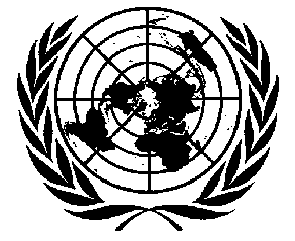 1МЕЖДУНАРОДНАЯКОНВЕНЦИЯО ЛИКВИДАЦИИВСЕХ ФОРМРАСОВОЙ ДИСКРИМИНАЦИИDistr.CERD/C/407/Add.210 June 2002RUSSIANOriginal:  ПОКАЗАТЕЛИ19962002 Уровень бедности71,6%60,0%Ожидаемая продолжительность жизни58,6 года60 летУровень младенческой смертности123 промилле111 промиллеДоля населения, имеющего доступ к медико-санитарному обслуживанию в радиусе 15 км34,0%63%Доля детей в возрасте до 3 лет, страдающих пониженным весом32,8%20,8%Уровень грамотности среди взрослых23%47%Общий охват школьным образованием43,6%62%Доля населения, имеющего доступ к питьевой воде 48%70%Темпы роста ВВП4,3%5,1%Годовой прирост освоенных земель1 000 га6 000 гаТемпы роста населения2,2%2,1%Доля городского населения27,3%30,9%Географические зоныЧисленностьПроцентыАфрика3 631 38596,5Европа102 0002,7Америка1 7050,1Азия26 5500,7Всего3 761 640100,0Вакцины199219931994199519961997199819992000БЦЖ70%77%67%79%79%60%90%69%73%ДСКП 165%77%63%76%79%58%90%69%76%ДСКП 333%46%39%48%53%41%65%50%52%Противокоревая35%51%46%51%57%44%70%51%53%1992/93 уч. год1997/98 уч. год1998/99 уч. годЧисло учащихся-987 6241 102 857Число учебных помещений-13 72015 470Число школ1 943-3 264